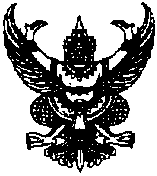 ประกาศเทศบาลตำบลรูสะมิแลเรื่อง  มอบอำนาจของนายกเทศมนตรีตำบลรูสะมิแล ให้ปลัดเทศบาลตำบลรูสะมิแล ปฏิบัติราชการแทน…………………........................................................................................……………		เพื่อให้การบริหารราชการของเทศบาลตำบลรูสะมิแล เป็นไปด้วยความรวดเร็วคล่องตัว รวมทั้งเป็นการลดขั้นตอนและระยะเวลา ในการสั่งการ การอนุญาต และการอนุมัติในเรื่อง เกี่ยวกับการให้บริการประชาชนโดยตรง อาศัยอำนาจตามความพระราชบัญญัติเทศบาล พ.ศ.2596 มาตรา48 วีสติ อำนาจในการสั่ง การอนุญาต การอนุมัติ หรือการปฏิบัติราชการที่นายกเทศมนตรีจะพึงปฏิบัติหรือดำเนินการตามกฎหมาย กฎ ระเบียบ ข้อบังคับ ข้อญัญัติ เทศบัญญัติ หรือคำสั่งใด หรือมติของคณะรัฐมนตรีในเรื่องใด ถ้ากฎหมาย กฎ ระเบียบ ข้อบังคับ ข้อบัญญัติ เทศบัญญัติ หรือคำสั่งนั้น หรือมติของคณะรัฐมนตรีในเรื่องนั้นไม่ได้กำหนดในเรื่องการมอบอำนาจไว้เป็นอย่างอื่น นายกเทศมนตรีอาจมอบอำนาจโดยทำเป็นหนังสือโดยให้รองนายกเทศมนตรีเป็นผู้ปฏิบัติราชการแทนนายกเทศมนตรีก็ได้ แต่ถ้ามอบให้ปลัดเทศบาลหรือรองปลัดเทศบาลปฏิบัติราชการแทน ให้ทำเป็นคำสั่งและประกาศให้ประชาชนทราบ การปฏิบ้ติราชการแทนนายกเทศมนตรีตามวรรคสาม ต้องกระทำภายใต้การกำกับดูแลและกรอบนโยบายที่นายกเทศมนตรีกำหนดไว้		นากเทศมนตรีตำบลรูสะมิแล จึงมีคำสั่งเทศบาลตำบลรูสะมิแล ที่ 347/2560 ลงวันที่  28  มีนาคม  2560  มอบอำนาจให้ปลัดเทศบาลตำบลรูสะมิแล ปฏิบัติราชการแทนในการสั่ง การอนุญาตและการอนุมัติ รายละเอียดตามสำเนาคำสั่งแนบท้ายประการนี้		จึงประกาศมาเพื่อทราบโดยทั่วกัน					ประกาศ ณ วันที่    28  เดือนมีนาคม  พ.ศ.2560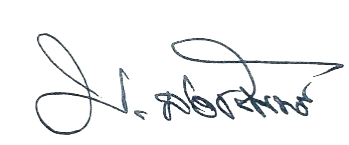 (นายบันเทิง  ล่องจันทร์ )ปลัดเทศบาลตำบลรูสะมิแล ปฏิบัติหน้าที่นายกเทศมนตรีตำบลรูสะมิแล